
      RÈGLES IMPORTANTES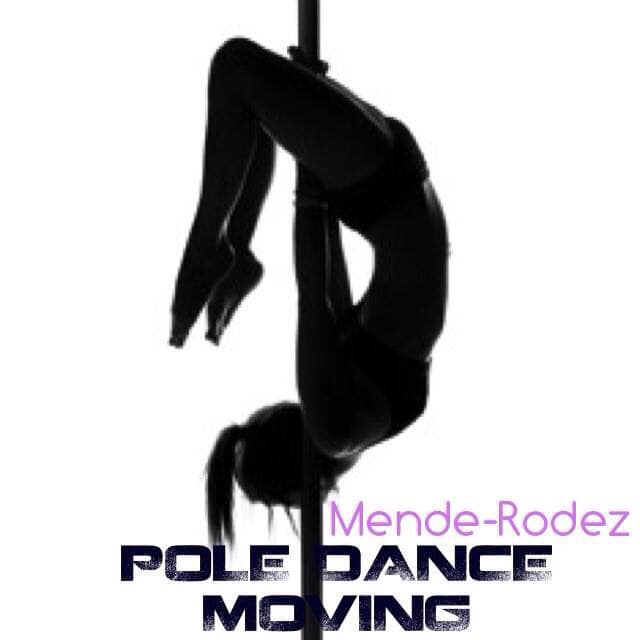 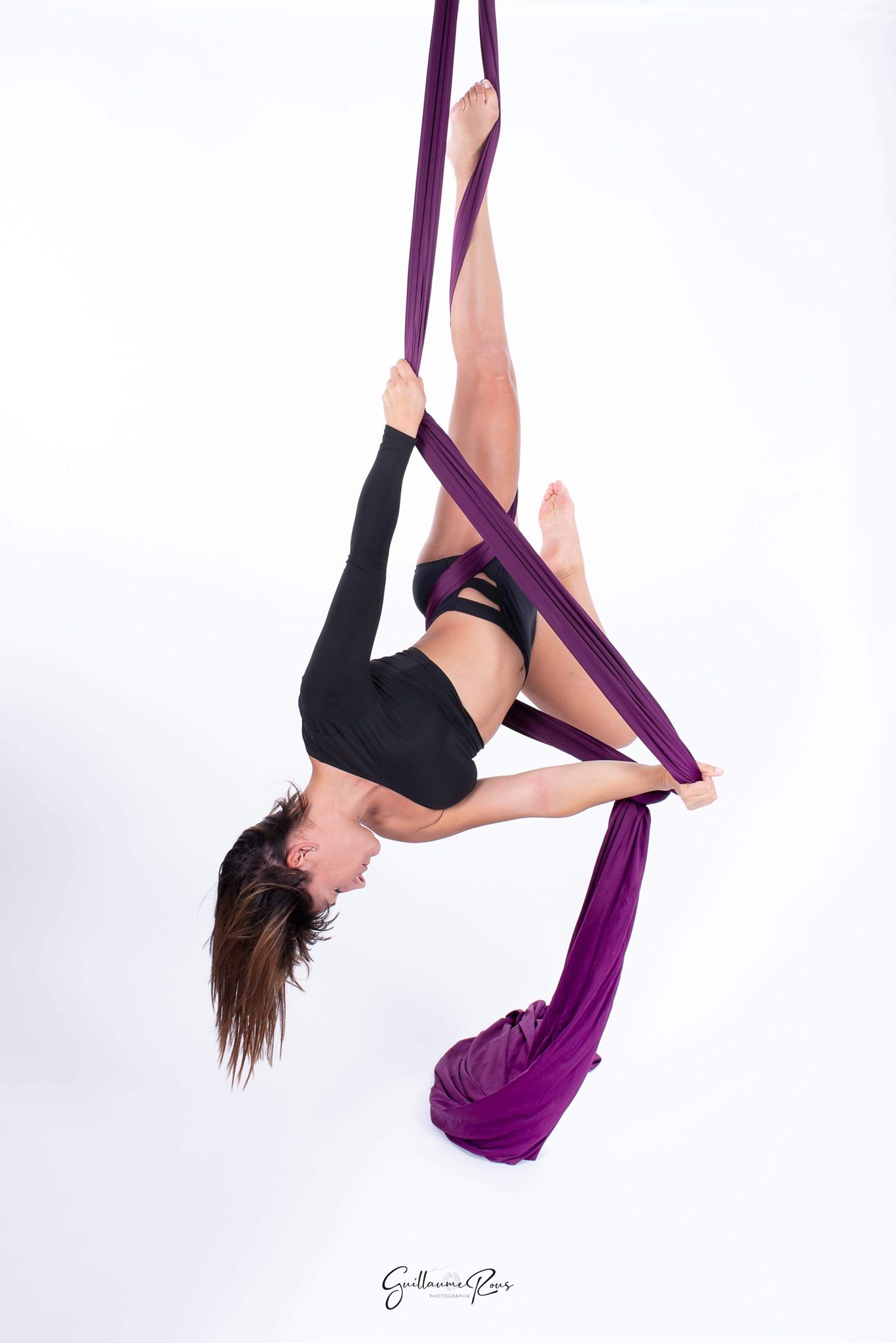 HYGIENE COVID       -JE DÉPOSE MES CHAUSSURES À  L’ENTRÉE.-JE ME NETTOIE LES MAINS DÈS MON ARRIVÉE AU STUDIO, SAVON A DISPOSITION-JE NETTOIE LA POLE ENTRE LES PASSAGES, MICROFIBRE + ALCOOL.-J’AI MA PROPRE MICROFIBRE.-JE METS RÉGULIEREMENT DU GEL HYDRO-ALCOLIQUE PENDANT MES COURS DE HAMACS ET CERCEAU- À DISPOSITION.    -JE PORTE UN MASQUE.    -JE NETTOIE MON TAPIS / MES BRIQUES,JE RÈCUPÈRE LES CHAUSSETTES,   MOUCHOIRS, BOUTEILLES D’EAU ETC…                BIENVENUE AU STUDIOVOUS M’AVEZ MANQUÉ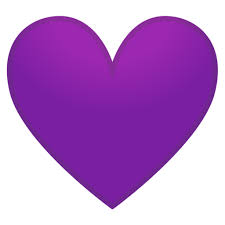 